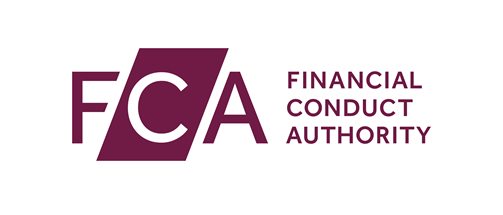    ANNEX IIINotification form for changes to the membership of the management body
Reference number:      Date:      FROM:Name of the data reporting services provider:      Address:      Legal Entity Identifier (where applicable):      Contact details of the designated contact person at the data reporting services providerFull name:      Telephone:      Email:      TO:Financial Conduct AuthorityAddress:      Contact details of the designated contact point at the FCAAddress:      Telephone:      Email:      Dear [insert appropriate name]      In accordance with MAR 9.3.2R, please find attached the notification on changes to the membership of the management body.Person at the data reporting services provider in charge of preparing the notification:Full name:      Status/position:      Telephone:      E-mail:      Date:Signed:Information on member(s) leaving the management bodyMember 1Full name      Contact details (Telephone and email address)      Position      Effective date of departure from management body      Reasons for the departure from management body      Member [n]Full name      Contact details (Telephone and email address)      Position      Effective date of departure from management body      Reasons for the departure from management body      Information on new member(s) of the management bodyMember 1Full name      Date and place of birth      Personal national identification number or equivalent thereof      Private address       Contact details (telephone and email address)      Position      Curriculum vitae attached to application:   Yes   NoProfessional experience and other relevant experience
     Educational qualification and relevant training
     Criminal records attached to this application OR self-declaration of good repute and authorisation to the FCA to make enquiries into whether the member has been convicted of any criminal offence in connection with the provision of financial or data services or in relation to acts of fraud or embezzlement
     Self-declaration of good repute and authorisation to the FCA to make enquiries into the matters set out in footnote 1 in relation to the member
     Minimum time (approximate) that will be devoted to the performance of the person’s functions within the data reporting services provider
     Declaration of any potential conflicts of interest that may exist or arise in performing the duties and how these conflicts are managed
     Additional information relevant for the assessment that the member is sufficiently good repute, possesses sufficient knowledge, skills and experience and commits sufficient time to perform the duties referred to in MAR 9.2B.1R.  Effective date      Please set out that information here or provide an explanation of how it will be provided, or make reference to the relevant annexes containing the informationMember [n] Full name      Date and place of birth      Personal national identification number or equivalent thereof      Private address      Position      Curriculum vitae attached to application:  Yes   NoProfessional experience and other relevant experience
     Educational qualification and relevant training
     Criminal records attached to this application OR self-declaration of good repute and authorisation to the FCA to make enquiries into whether the member has been convicted of any criminal offence in connection with the provision of financial or data services or in relation to acts of fraud or embezzlement Self-declaration of good repute and authorisation to the FCA to make enquiries into the matters set out in footnote 1 in relation to the memberMinimum time (approximate) that will be devoted to the performance of the person’s functions within the data reporting services provider
     Declaration of any potential conflicts of interest that may exist or arise in performing the duties and how these conflicts are managed
     Additional information relevant for the assessment that the member is of sufficiently good repute, possesses sufficient knowledge, skills and experience and commits sufficient time to perform the duties referred to in MAR 9.2B.1R.  
     Effective date      Please set out that information here or provide an explanation of how it will be provided, or make reference to the relevant annexes containing the informationComplete updated list of members of the management bodyNamePositionEffective date